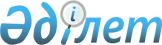 "Техникалық-экономикалық негіздемелер әзірлеуді немесе түзетуді қаржыландыру, сондай-ақ қажетті сараптамалар жүргізу, концессиялық жобаларды консультациялық сүйемелдеу Қазақстан Республикасы Ұлттық экономика министрлігінің 002 "Бюджеттік инвестициялық және концессиялық жобалардың техникалық-экономикалық негіздемелерін әзірлеу немесе түзету, сондай-ақ қажетті сараптамалар жүргізу, концессиялық жобаларды консультациялық сүйемелдеу» бөлінетін бюджеттік бағдарламасының 2014 жылға қаражаты есебінен жүзеге асырылатын бюджеттік инвестициялық және концессиялық жобалардың тізбесін бекіту туралы" Қазақстан Республикасы Ұлттық экономика министрінің 2014 жылғы 21 тамыздағы № 1 бұйрығына өзгерістер мен толықтырулар енгізу туралыҚазақстан Республикасының Ұлттық экономика министрінің 2014 жылғы 16 қыркүйектегі № 18 бұйрығы. Қазақстан Республикасының Әділет министрлігінде 2014 жылы 15 қазанда № 9802 тіркелді

      Қазақстан Республикасы Үкіметінің 2009 жылғы 26 ақпандағы № 220 қаулысымен бекітілген Бюджеттің атқарылуы және оған кассалық қызмет көрсету ережесінің 462 және 468-тармақтарына және Қазақстан Республикасы Үкіметінің 2014 жылғы 26 мамырдағы № 541 қаулысымен бекітілген Бюджеттік инвестициялық жобаларды қарау, іріктеу, іске асыруды мониторингілеу және бағалау ережесінің 28-тармағына сәйкес, БҰЙЫРАМЫН:

      1. 

«Техникалық-экономикалық негіздемелер әзірлеуді немесе түзетуді қаржыландыру, сондай-ақ қажетті сараптамалар жүргізу, концессиялық жобаларды консультациялық сүйемелдеу Қазақстан Республикасы Ұлттық экономика министрлігінің 002 «Бюджеттік инвестициялық және концессиялық жобалардың техникалық-экономикалық негіздемелерін әзірлеу немесе түзету, сондай-ақ қажетті сараптамалар жүргізу, концессиялық жобаларды консультациялық сүйемелдеу» бөлінетін бюджеттік бағдарламасының 2014 жылға қаражаты есебінен жүзеге асырылатын бюджеттік инвестициялық және концессиялық жобалардың тізбесін бекіту туралы» Қазақстан Республикасы Ұлттық экономика министрінің 2014 жылғы 21 тамыздағы № 1 бұйрығына (Нормативтік құқықтық актілерді мемлекеттік тіркеу тізілімінде № 9725 тіркелген) мынадай өзгерістер мен толықтырулар енгізілсін:



      көрсетілген бұйрықпен бекітілген Техникалық-экономикалық негіздемелер әзірлеуді немесе түзетуді қаржыландыру, сондай-ақ қажетті сараптамалар жүргізу, концессиялық жобаларды консультативтік сүйемелдеу Қазақстан Республикасы Ұлттық экономика министрлігінің 002 «Бюджеттік инвестициялық жобалардың техникалық-экономикалық негіздемелерін және концессиялық жобалардың конкурстық құжаттамаларын әзірлеу немесе түзету, сондай-ақ қажетті сараптамаларын жүргізу, концессиялық жобаларды консультативтік сүйемелдеу» бөлінетін бюджеттік бағдарламасының 2014 жылға қаражаты есебінен жүзеге асырылатын бюджеттік инвестициялық және концессиялық жобалардың тізбесінде:



      реттік нөмері 1-жолда «23 812» деген сандар алып тасталсын;



      реттік нөмері 7-жол алып тасталсын;



      мынадай мазмұндағы реттiк нөмiрлері 9, 10 - жолдармен толықтырылсын:



      «

 

 

       »;



      мына:



      «

 

 

            »



      деген жол мынадай редакцияда жазылсын:



      «

 

 

      ».

      2. 

Инвестициялық саясат департаменті (Н.А. Аязбаев) осы бұйрықтың Қазақстан Республикасының Әділет министрлігінде мемлекеттік тіркелуін және оның «Әділет» ақпараттық-құқықтық жүйесі мен ресми бұқаралық ақпарат құралдарында ресми жариялануын қамтамасыз етсін. 

      3. 

Осы бұйрық оның мемлекеттік тіркелген күнінен бастап қолданысқа енгізіледі.

 

 
					© 2012. Қазақстан Республикасы Әділет министрлігінің «Қазақстан Республикасының Заңнама және құқықтық ақпарат институты» ШЖҚ РМК
				

Қазақстан Республикасы Президентінің Іс басқармасы

Қазақстан Республикасы Президентінің Іс басқармасы

Қазақстан Республикасы Президентінің Іс басқармасы

Қазақстан Республикасы Президентінің Іс басқармасы

Қазақстан Республикасы Президентінің Іс басқармасы

Қазақстан Республикасы Президентінің Іс басқармасы

9Қазақстан Республикасы Қауіпсіздік Кеңесінің интеграцияланған интерактивтік ақпараттық-талдау кешенін құру 19 500,00

Қазақстан Республикасы «Сырбар» Сыртқы барлау қызметі

Қазақстан Республикасы «Сырбар» Сыртқы барлау қызметі

Қазақстан Республикасы «Сырбар» Сыртқы барлау қызметі

Қазақстан Республикасы «Сырбар» Сыртқы барлау қызметі

Қазақстан Республикасы «Сырбар» Сыртқы барлау қызметі

Қазақстан Республикасы «Сырбар» Сыртқы барлау қызметі

10ҚұпияЖиыны88 728,0087 961,0092 984,00Жиыны134 473,0087 961,0092 984,00

      МинистрЕ. Досаев